基本信息基本信息 更新时间：2024-05-04 07:53  更新时间：2024-05-04 07:53  更新时间：2024-05-04 07:53  更新时间：2024-05-04 07:53 姓    名姓    名曾永建曾永建年    龄26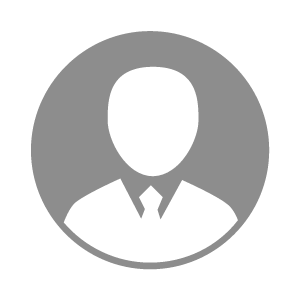 电    话电    话下载后可见下载后可见毕业院校内江职业技术学院邮    箱邮    箱下载后可见下载后可见学    历大专住    址住    址期望月薪5000-10000求职意向求职意向生产经理/主管,产房技术员,招聘专员生产经理/主管,产房技术员,招聘专员生产经理/主管,产房技术员,招聘专员生产经理/主管,产房技术员,招聘专员期望地区期望地区四川省四川省四川省四川省教育经历教育经历就读学校：内江职业技术学院 就读学校：内江职业技术学院 就读学校：内江职业技术学院 就读学校：内江职业技术学院 就读学校：内江职业技术学院 就读学校：内江职业技术学院 就读学校：内江职业技术学院 工作经历工作经历工作单位：眉山彭山德康农牧科技有限公司 工作单位：眉山彭山德康农牧科技有限公司 工作单位：眉山彭山德康农牧科技有限公司 工作单位：眉山彭山德康农牧科技有限公司 工作单位：眉山彭山德康农牧科技有限公司 工作单位：眉山彭山德康农牧科技有限公司 工作单位：眉山彭山德康农牧科技有限公司 自我评价自我评价在学校担任班级班长、畜牧兽医协会会长、系部学生会社团工作部部长、院社团联合会外联部负责人，拥有较强的组织和管理能力。兴趣爱好广泛，参加学校举办的各种活动并多次获奖。
 参加工作以来获得过优秀实习生，优秀员工。在工作中能够快速制定工作方案，解决问题，在学校担任班级班长、畜牧兽医协会会长、系部学生会社团工作部部长、院社团联合会外联部负责人，拥有较强的组织和管理能力。兴趣爱好广泛，参加学校举办的各种活动并多次获奖。
 参加工作以来获得过优秀实习生，优秀员工。在工作中能够快速制定工作方案，解决问题，在学校担任班级班长、畜牧兽医协会会长、系部学生会社团工作部部长、院社团联合会外联部负责人，拥有较强的组织和管理能力。兴趣爱好广泛，参加学校举办的各种活动并多次获奖。
 参加工作以来获得过优秀实习生，优秀员工。在工作中能够快速制定工作方案，解决问题，在学校担任班级班长、畜牧兽医协会会长、系部学生会社团工作部部长、院社团联合会外联部负责人，拥有较强的组织和管理能力。兴趣爱好广泛，参加学校举办的各种活动并多次获奖。
 参加工作以来获得过优秀实习生，优秀员工。在工作中能够快速制定工作方案，解决问题，在学校担任班级班长、畜牧兽医协会会长、系部学生会社团工作部部长、院社团联合会外联部负责人，拥有较强的组织和管理能力。兴趣爱好广泛，参加学校举办的各种活动并多次获奖。
 参加工作以来获得过优秀实习生，优秀员工。在工作中能够快速制定工作方案，解决问题，在学校担任班级班长、畜牧兽医协会会长、系部学生会社团工作部部长、院社团联合会外联部负责人，拥有较强的组织和管理能力。兴趣爱好广泛，参加学校举办的各种活动并多次获奖。
 参加工作以来获得过优秀实习生，优秀员工。在工作中能够快速制定工作方案，解决问题，在学校担任班级班长、畜牧兽医协会会长、系部学生会社团工作部部长、院社团联合会外联部负责人，拥有较强的组织和管理能力。兴趣爱好广泛，参加学校举办的各种活动并多次获奖。
 参加工作以来获得过优秀实习生，优秀员工。在工作中能够快速制定工作方案，解决问题，其他特长其他特长